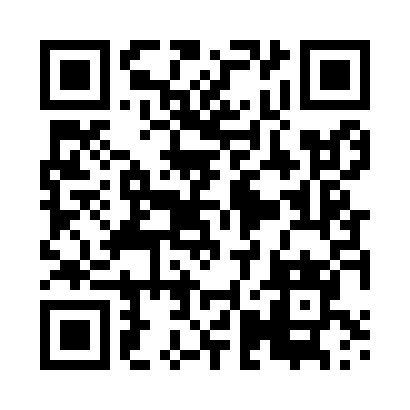 Prayer times for Parchlino, PolandWed 1 May 2024 - Fri 31 May 2024High Latitude Method: Angle Based RulePrayer Calculation Method: Muslim World LeagueAsar Calculation Method: HanafiPrayer times provided by https://www.salahtimes.comDateDayFajrSunriseDhuhrAsrMaghribIsha1Wed2:395:1912:526:028:2610:572Thu2:385:1712:526:038:2810:583Fri2:375:1512:526:048:3010:584Sat2:365:1312:526:058:3210:595Sun2:355:1112:516:068:3311:006Mon2:355:0912:516:078:3511:017Tue2:345:0712:516:088:3711:018Wed2:335:0512:516:098:3911:029Thu2:325:0312:516:108:4011:0310Fri2:315:0112:516:118:4211:0411Sat2:314:5912:516:128:4411:0412Sun2:304:5812:516:138:4611:0513Mon2:294:5612:516:148:4711:0614Tue2:294:5412:516:158:4911:0615Wed2:284:5312:516:168:5111:0716Thu2:274:5112:516:178:5211:0817Fri2:274:4912:516:188:5411:0918Sat2:264:4812:516:198:5511:0919Sun2:264:4612:516:208:5711:1020Mon2:254:4512:516:218:5911:1121Tue2:254:4412:516:229:0011:1122Wed2:244:4212:526:239:0211:1223Thu2:244:4112:526:239:0311:1324Fri2:234:4012:526:249:0511:1325Sat2:234:3812:526:259:0611:1426Sun2:224:3712:526:269:0711:1527Mon2:224:3612:526:279:0911:1528Tue2:214:3512:526:289:1011:1629Wed2:214:3412:526:289:1111:1730Thu2:214:3312:526:299:1311:1731Fri2:204:3212:536:309:1411:18